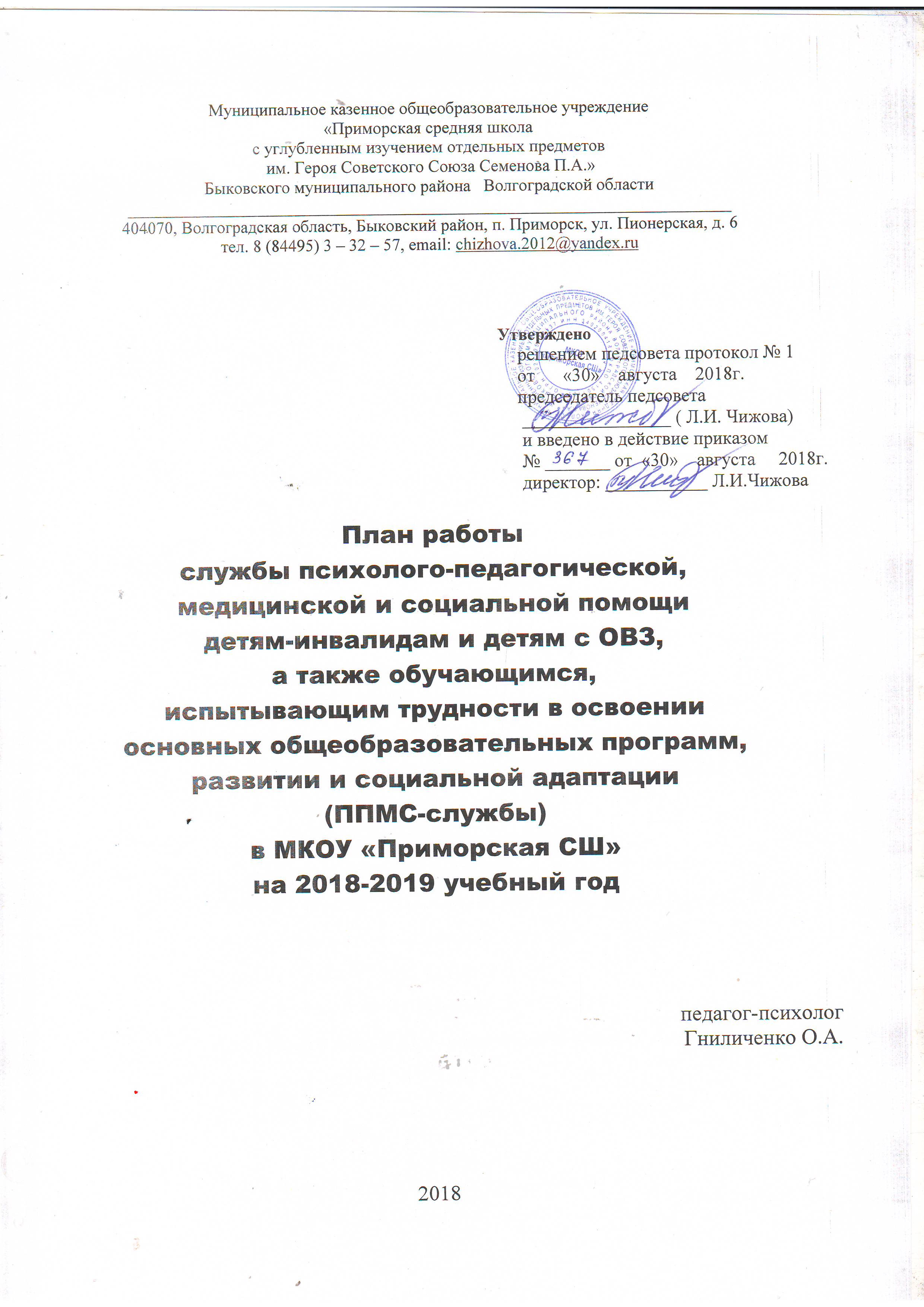 Приоритетные направления деятельности на учебный год:1.Организация и проведение комплексного психолого-медико-педагогического обследования детей в возрасте от 6 до 18 лет с целью своевременного выявления недостатков в физическом и (или) психическом развитии и (или) отклонении в поведении детей;2.Оказание помощи обучающимся, испытывающим трудности в освоении основных общеобразовательных программ, развитии и социальной адаптации, с применением эффективных методик и средств;3.Анонимное консультирование детей с целью снятия стресса;5.Оказание консультативной и методической помощи родителям (законным представителям) детей, работникам образовательных учреждений, учреждений по вопросам воспитания, обучения и коррекции нарушений развития детей с ограниченными возможностями здоровья и (или) отклонениями в поведении;6.Осуществление индивидуально-ориентированной психологической помощи детям;План работы ППМС на учебный годАкция «Протянем руку помощи»№Содержание деятельностиДата проведенияОтветственный сотрудник1Формирование базы данных о проблемных категориях детей в ОУ, заключивших договор сотрудничества с МКОУ «Приморская СШ»Сентябрь, октябрьПедагог-психолог; директора  ОУ, заключивших договор сотрудничества с МКОУ «Приморская СШ»2Анализ полученных данныхОктябрь, ноябрьПедагог-психолог , дефектолог, логопед, тьютор3Разработка рекомендаций  для классных руководителей и учителей – предметников ОУ, заключивших договор сотрудничества с МКОУ «Приморская СШ»,  по вопросу: «Создание специальных условий для обучения детей с проблемами в развитии»Октябрь, ноябрьПедагог-психолог, дефектолог, логопед, тьютор4Акция «Протянем руку помощи»«Мир особого ребенка»ноябрьвсе педагоги, работающие с детьми с ОВЗ5Индивидуальные консультации  для классных руководителей по вопросам развития и социальной адаптации школьников.В течение года(по запросу)Педагог-психолог , дефектолог, логопед, тьютор6Индивидуальные консультации для  родителейВ течение года(по запросу)Педагог-психолог, дефектолог, логопед, тьютор7Проведение диагностического обследования детей и подростков, испытывающих трудности в освоении основных общеобразовательных программ, развитии и социальной адаптацииДекабрь, январьПедагог-психолог 8Акция «Протянем руку помощи»«Особые подходы к обучению «особых» детей»декабрь все педагоги, работающие с детьми с ОВЗ9Индивидуальные и групповые консультации подростков,  испытывающих трудности в освоении основных общеобразовательных программ, развитии и социальной адаптацииВ течение годаПедагог-психолог 10Диагностика и уточнение образовательного маршрута детей-инвалидов В течение годаПедагог-психолог 11 Акция «Протянем руку помощи»«Арт - терапия»февраль все педагоги, работающие с детьми с ОВЗ12Определение и уточнение образовательного маршрута обследуемых детей, для ПМПКВ течение годав процессеобследованияПедагог-психолог, кл.руководители 13Оформление протоколов и коллегиальных заключений обследуемых детейСогласно графику ПМПК,  на  заседанииПМПкПедагог-психолог, секретарь ПМПк14Размещение информации о деятельности ППМС - помощи на сайте школыВ течение годаРаз в месяцПедагог-психолог, дефектолог, логопед, тьютор15Изучение методической литературы, а также ознакомление с новой информацией В течение годаПедагог-психолог, дефектолог, логопед, тьютор,кл. руководители, педагоги, ПМПк.16Анализ работы за учебный год, планирование работы на будущий год Май Педагог-психолог, дефектолог, логопед, тьюторСроки Мероприятие Время Ответственный Ноябрь Встреча гостей до 13.00Наследникова О.Г.(педагог -организатор, волонтеры)Экскурсия в школьный краеведческий музей «Моя малая родина»13.00Исайкина Ю.В. (рук.музея)«Добру откроются сердца» - тематическая программа по толерантности.13.30-14.00Холодова О.Н. (соц.педагог)Мастер - классы и творческие лаборатории:Мастер - классы и творческие лаборатории:Мастер - классы и творческие лаборатории:Мастер - классы и творческие лаборатории:«Творческая мастерская»14.00-14.20Съемщикова Л.В. (учитель технологии)«Цветы своими руками»14.00-14.20Белухина К.В. (дефектолог)«Спортивные соревнования «Дружим со спортом»14.30-15.30Шуманов И.З. (учитель физ.культуры)Концерт «От сердца к сердцу»15.30-16.30Наследникова О.Г.(педагог – организатор)Мамедова Л.Н.(педагог доп.образования)Карпушова Т.А.(педагог доп.образования)Консультация для педагогов «Как разработать адаптированную рабочую программу по предмету»14.00-14.30Гохар Е.В. (учитель истории и обществознания)Тренинг для родителей детей с ОВЗ «Семья и особый ребенок»14.00-14.30Гниличенко О.А. (педагог – психолог)Консультация для родителей  «Гигиена ребенка»14.00-14.30Ачкасова С.А.(мед.сестра)Декабрь Встреча гостей до 13.00Наследникова О.Г.(педагог -организатор, волонтеры)Экскурсия в школьный краеведческий музей «Наши знаменитые земляки»13.00Исайкина Ю.В. (рук.музея)«Жизнь без вредных привычек» - беседа - диалог по ЗОЖ.13.30-14.00Холодова О.Н. (соц.педагог)Мастер - классы и творческие лаборатории:Мастер - классы и творческие лаборатории:Мастер - классы и творческие лаборатории:Мастер - классы и творческие лаборатории:«Домашний мастер»14.00-14.20Жуков Е.А. (учитель технологии)«Феечки»14.00-14.20Белухина К.В. (дефектолог)«Спортивные соревнования «Спортивная страна»14.30-15.30Самеди Т.Ф. (учитель физ.культуры)Концерт «От сердца к сердцу»15.30-16.30Наследникова О.Г.(педагог – организатор)Мамедова Л.Н.(педагог доп.образования)Карпушова Т.А.(педагог доп.образования)Круглый стол для родителей детей с ОВЗ «Проблемы воспитания «особенных» детей»14.00-14.30Гниличенко О.А. (педагог – психолог)Беседа – практикум  для классных руководителей «эффективные приемы и методы воспитательной работы для детей с ОВЗ»14.00-14.30Курмангалиева Е.В. (рук.ШМО кл.руководителей)Февраль Встреча гостей до 13.00Наследникова О.Г.(педагог -организатор, волонтеры)Экскурсия в школьный библиотечный центр «Страна читающая»13.00Ротфус Н.А. (педагог - библиотекарь)«Правовое воспитание детей с ОВЗ» - тренинг13.30-14.00Холодова О.Н. (соц.педагог)Мастер - классы и творческие лаборатории:Мастер - классы и творческие лаборатории:Мастер - классы и творческие лаборатории:Мастер - классы и творческие лаборатории:«Творческая мастерская»14.00-14.20Исайкина Ю.В. (учитель ИЗО)«Сказкотерапия»14.00-14.20Мурзабекова Л.Н. (учитель нач.классов)«Спортивные соревнования «Юные разведчики»14.30-15.30Носенко С.П. (учитель физ.культуры)Концерт «От сердца к сердцу»15.30-16.30Наследникова О.Г.(педагог – организатор)Мамедова Л.Н.(педагог доп.образования)Карпушова Т.А.(педагог доп.образования)Консультация для педагогов «Развитие мелкой моторики и органов артикуляционного аппарата »14.00-14.30Белухина К.В. (логопед)Практикум для родителей детей с ОВЗ «Роль семьи в жизни ребенка»14.00-14.30Гниличенко О.А. (педагог – психолог)Лекция для родителей  «Значение здорового образа жизни для детей и подростков»14.00-14.30Ачкасова С.А.«Игра терапия» мастер класс для педагогов работающих с детьми с ОВЗ14.00 – 14.30Бирюкова И.А.